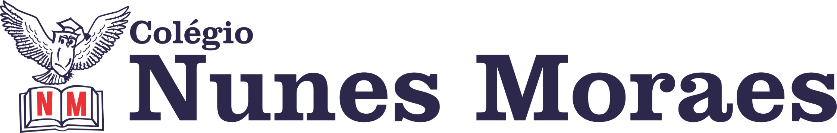 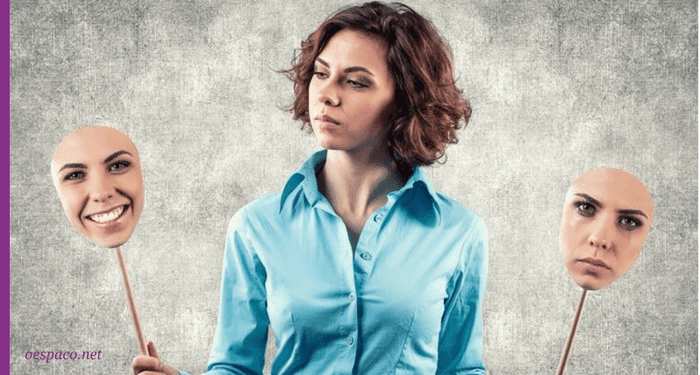 	 Dar atenção aos próprios sentimentos é parte importante de  cuidar de si.                           Quando não der conta disso sozinho(a), peça ajuda. ►1ª AULA: 13h -13:55’ - FÍSICA    –   PROFESSOR  DENILSON SOUSA  CAPÍTULO  10 – IMPULSO E QUANTIDADE DE MOVIMENTO1° passo: Organize-se com seu material, livro de Física, caderno, caneta, lápis e borracha.  2° passo: Acesse o link disponibilizado no grupo da sala no WhatsApp para a aula na plataforma Google Meet.  O professor Denilson vai resolver questões sobre o capítulo 10. Caso não consiga acessar, comunique-se com a   Coordenação e realize as ações abaixo. Somente depois, realize o 3º passo. 1-Abra o arquivo que o professor Denilson colocou no grupo da sala e faça o estudo minucioso das resoluções contidas nele. 2-Anote as suas dúvidas sobre as questões. Quando a videoconferência terminar o professor Denilson vai atender você por meio do WhatsApp. 3-O professor Denilson vai disponibilizar no grupo da sala, um link com a gravação da videoconferência. Assim que possível baixe essa gravação para esclarecer ainda mais a solução das questões.   3° passo: Copie as questões que o professor Denilson resolveu na aula de hoje no meet. Durante a resolução dessas questões o professor Denilson vai tirar dúvidas no grupo de WhatsApp da sala.    *Envie foto dessas atividades  para BETH GIRÃO.  Escreva a matéria, seu nome e seu número em cada página.►2ª AULA: 13:55’-14:50’ - INGLÊS    – PROFESSORA MONNALYSA FONTINELE       CAPÍTULO  11   -   LINKING WORDS  Páginas 35 e 36Passo 1 – Resolva as atividades das  páginas 35 e 36.  – 15 minutos.*Envie foto da atividade realizada para BETH GIRÃO. Escreva a matéria, seu nome e seu número em cada página.Passo 2 – Acesse o link do Google Meet e acompanhe a correção  da atividade de sala. Caso não consiga acessar, comunique–se a coordenação. Confira suas respostas pelo gabarito disponível no portal SAS, anote suas dúvidas e esclareça-as com sua professora na próxima aula. Passo 3 – Participe da revisão de conteúdo. Tire suas dúvidas. Capítulo 08 – frequency adverbs.     /  Capítulo 09 – future simple - willCapítulo 10- going to.   /  Capítulo 11 – linking words.Vocabulário dos capítulos.►3ª AULA: 14:50’-15:45’  -INT. TEXTUAL  -  PROFESSORA  TATYELLEN PAIVACAPÍTULOS 1 A 5- REVISÃO PARA AVALIAÇÃO GLOBAL DE 1ª ETAPAAcesse o link Google Meet disponibilizado no grupo para a REVISÃO dos capítulo 1 a 5.►INTERVALO: 15:45’-16:10’   ►4ª AULA:   16:10’-17:05’ -  BIOLOGIA 1 -    PROFESSOR  GONZAGA MARTINS REVISÃO DOS CAPÍTULOS 1 A 4 – PARA A AV. GLOBAL DE 1ª ETAPAPasso 1 – Acesse este link: https://meet.google.com/  e acompanhe a revisão dos conteúdos significativos para AG de 1ªetapa. Caso não consiga acessar, comunique–se a coordenação. Inicie a revisão seguindo o roteiro a seguir. Assista às videoaulas de revisão e estude o conteúdo das páginas indicadas.1. Cap. 1:  Compostos inorgânicos e orgânicos.  – Rever os conteúdos das  páginas  5, 8, 14 e 15. Videoaula sobre o assunto: https://app.portalsas.com.br/sastv/#/channels/1/videos/61382. Cap. 2:  Introdução à Citologia  - Rever os conteúdos das  páginas  25 e 26Videoaula sobre o assunto:https://app.portalsas.com.br/sastv/#/channels/1/videos/6133Cap. 3. Membrana celular e citoplasma   – Rever os conteúdos das  páginas  31, 34, 35, 36 e 40Videoaula sobre o assunto:https://app.portalsas.com.br/sastv/#/channels/1/videos/60544. Cap.4: Núcleo e divisão celular   – Rever os conteúdos das  páginas  53 a 57Videoaula sobre o assunto:https://app.portalsas.com.br/sastv/#/channels/1/videos/6147►5ª AULA:   17:05’ – 18:00’   -   FÍSICA    –   PROFESSOR  DENILSON SOUSA  CAPÍTULO  11 – COLISÕES MECÂNICAS1° passo: Organize-se com seu material, livro de Física, caderno, caneta, lápis e borracha.  2° passo: Acesse o link disponibilizado no grupo da sala no WhatsApp para o a aula na plataforma Google Meet.  O professor Denilson vai finalizar as questões do cap. 10 e apresentar a teoria do cap. 11. Caso não consiga acessar, comunique-se com a   Coordenação e realize as ações abaixo. Somente depois, realize o 3º passo. 1 - Acesse a aula da plataforma SAS que trata desse assunto. A aula está disponível no seguinte link. https://youtu.be/SRdmJhTUybM2-Abra o arquivo que o professor Denilson colocou no grupo da sala e faça o estudo minucioso das resoluções contidas nele. 3-Anote as suas dúvidas sobre as questões. Quando a videoconferência terminar o professor Denilson vai atender você por meio do WhatsApp. 4-O professor Denilson vai disponibilizar no grupo da sala, um link com a gravação da videoconferência. Assim que possível baixe essa gravação para esclarecer ainda mais a solução das questões.   3° passo: Copie as questões que o professor Denilson resolveu na aula de hoje no meet. Durante a resolução dessas questões o professor Denilson vai tirar dúvidas no grupo de WhatsApp da sala.    *Envie foto dessas atividades  para BETH GIRÃO.  Escreva a matéria, seu nome e seu número em cada página.Sugestão de gratificação pelo trabalho cumprido: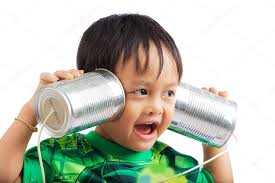 Ligar para aquela pessoa que costuma fazer você rir.                                        